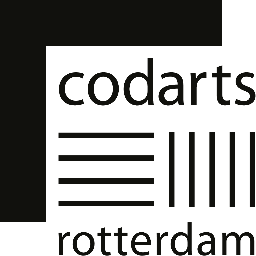 MASTER APPLICANTSTUDY PLAN [MIN 500-MAX 1000 WORDS]The Codarts Master programme is structured in such a way that it facilitates you to design an individual study route. The four core elements of this programme are:main subject (30EC per year),artistic research (10EC per year) see next page for a separate research proposalensemble playing (10EC per year),free space (10EC per year) with numerous possibilities for a tailor-made programme, including electives, minors and your own work in the professional field.Please write a concise paragraph answering each question below so we can become familiar with your motivation, plans and goal for your Master of Music study.Personal motivation and goal:*What is your motivation to continue your education with a Master study?*Explain how this connects to your previous education.*What would you like to have achieved or learned by the end of your Master study? How do you see you future artistic profession?Main subject:*Explain what you would like to learn in your main subject. Do you want to specialize, broaden your skills, crossover?*Explain how you think you are going to achieve this goal in your main subject classes.*In case you are opting for an Erasmus exchange during your studies, please describe your plan in some detail (name conservatoire, motivation, teacher, period).Ensemble playing:*What kind of ensembles, orchestra projects would you like to participate in?*Explain how this will contribute to reaching your goalFree space:*What kind of specific education would you like to have (minors, electives) and how will that contribute to your goal?*What other kind of professional activities do you wish to carry out during your Master study?RESEARCH PROPOSAL [MIN 500-MAX 1000 WORDS]Artistic Research is an integral part of your Master study. You are invited to research a topic that helps you develop your skills and expertise as a performer and/or creator. Students are divided into DOMAINS depending on their research topics. The domains include: Performance Practice, Jazz Improvisation, Composition & Arranging, World Music/Crossover, and Pop and are each led by different research coaches with experience in these areas. Our learning structure is divided into cycles called Interventions. These Intervention cycles help you to structure and track your progress through your research.Artistic Research Topic:*Give a short description of your research topic.*Explain how you think you are going to achieve your goal.Personal motivation and goal for my research:*Tell us why this topic is important for you.*And how it is connected to the artistic field?*What would you like to achieve or to have learned by the end of your Masters by doing research?Keywords for my research:Give 5 words you could use to do a Google search for information on your topic.Network: Name three people whom you would consider an expert on your topic and explain their relevance for your research.Media:*List three texts (including books and journals) that could inform you about your topic.*List 3 audio or video recordings that could inform you about your topic. You may include links, but please label them.Thank you for completing this study plan. The Master of Music team looks forward to working with you!NameMain subjectYour	preference	main	subject teacher (if known)Previous (music) education